 Fayaz 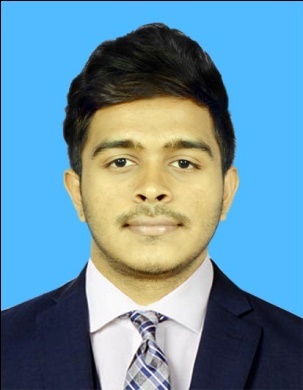 Quantity Surveyor/Estimator                                                                                                                     Email: fayaz.377468@2freemail.com                                                           Contact:  C/o 971501685421 PERSONAL INFORMATIONName in full: 	             FayazGender: 	             MaleDate of Birth: 	             22.03.1994Marital Status: 	             SingleNationality: 	             Sri LankanVisa status:                      VisitCAREER OBJECTIVETo give my entire commitment in order to achieve the targets entrusted upon me. And to pursue a flourishing career in Quantity Surveyor which warrants responsibility and affords the opportunity of utilizing and further enhancing my job knowledge, experience and communication skills earned through building and infrastructure projects where modern engineering knowledge is adopted.ACADEMIC QUALIFICATIONSGeneral Certificate of Education (Ordinary Level) Examination on December 2010 at Zahira College Gampola Sri Lanka.Finished my (Advance Level) Examination on August 2013 at Benhill College Gampola Sri Lanka.PROFESSIONAL QUALIFICATIONSFollowed PEARSON BTEC HIGHER NATIONAL DIPLOMA in QUANTITY SURVEYING AND CONSTRUCTION ECONOMICS (LEVEL 5) at British College of Applied Studies. (completion-2015)Successfully completed AutoCAD 3D in micro vision Gampola.Successfully completed a PROFESSIONAL DIPLOMA in MS OFFICE at DataEnet.Successfully completed a DIPLOMA IN ENGLISH in ICBT Kandy campusPROFESSIONAL SUMMARYMotivated and resourceful executive Quantity Surveyor with 3 years of experience in effective management of all the cost relating to building and Civil engineering projectsPossessing excellent foresight and the ability to plan ahead, assess, identify problems and find innovative solutionsExtensive knowledge and experience in the field of Project Engineering, Quantity Surveying, Techno-Commercial Operation entailing Estimation and Change ControlDemonstrated strengths in all phases of Project Management which includes Start-up, Planning, Execution, Monitoring/Control & Close-out (small-scale / mega projects)Effective communicator and adept at imparting knowledge, ideas and concepts with the developers/contractorsEXPERIENCE RECORD S&A CONSTRUCTION (PVT) LTD. SRI LANKA Proposed high rise building project of Bcas campus Kandy, Sri LankaProposed shed project at Katugasthota, Sri LankaProposed civil dam project at Polgoalla, Sri LankaDesignation     -   Trainee quantity surveyorJanuary 2015   -   February 2016 WEERASOORIYA BUILDERS (PVT) LTD. SRI LANKAProposed academic building project of agriculture school Kundasale, Sri LankaProposed  road project of road development authority bothota, Kandy, Sri LankaProposed  school building of watawala tamil school, hattonDesignation       -   Assistant quantity surveyorFebruary 2016   -   November 2017 RESPONSIBILITIES AND DUTIES DONE DURING THE WORKRequesting of quotation to price tenders  Preparation of Bill of quantities and Special Conditions of Contract to bid projects Advising on procurement strategy Preparation of Estimation, Rate break downs and materials lists Carry out Cost Controlling, Cost Monitoring and Cost Management activities during the projectPlanning and Scheduling the activities with progress of the project Taking off joint measurements with the consultant and preparation of Monthly Interim ValuationsEstimation & schedules of standard rate Documents preparation for Variation Monitoring progress of works and following up with resourcesPreparation of all payment applications of Sub-contractors and Suppliers. Attending Progress review meeting and preparing reportsAttending to negotiation of changes, modifications and claims with client, Sub-contractors and SuppliersResolving disputes between contracting parties Maintaining of standardsABILITIESA practical and logical mind and a methodical way of thinking in problem solving Detailed knowledge of past and present building technology, process, materials, business and legal matters.Able to solve disputes according to the condition of contractsEffective Interpersonal, Communication and Leadership SkillsA high level of professionalism and discretion in handling confidential informationGood at planning and organising skillsFluent working with standard method of measurements (POMI 1979 , SMM 7 & CESMM 3 ,NRM2)Familiar with conditions of contracts (FIDIC, ICTAD) Result oriented and hard working Having required IT knowledge Able to work well under pressure and to achieve targets against the toughest deadlines.Fluent in English, Sinhala & Tamil languages EXTRA CURRICULAR ACTIVITIES  Participated in the Athletic Event in Circuit meetsMember of power zone fitness CentreMember of school football and cricket team